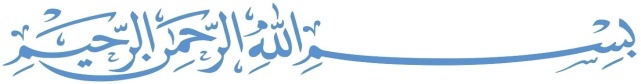 Umrah Booking FormPlease complete all sections on this form using BLOCK CAPITALS and sign the declaration. Your name should appear exactly as it appears on your passport. A non-refundable deposit of £300 is required to confirm booking per person. Please Note: With regards to newly introduced Visa Regulations by the Hajj Ministry:If you have not been within this Islamic year, the visa is fee and already included in the package price.If you have been within this Islamic year, the visa fee is an additional 2,000SAR (roughly £500) per person.The following documents are required at a later date for your Hajj visa:Passport (valid for at least 6 months from the date of departure)2 recent passport sized photosValid Meningitis immunization (ACWY) certificatePayment in fullPersonal Details:Package Details:Room Occupancy - Please Tick 1 Option:Emergency Contact Details:In case of an emergency, please provide contact details: DeclarationI declare that all the information on this booking form is correct to the best of my knowledge. I accept and abide by the booking terms and conditions, available at www.alaqsatour.com/terms, which I have read and understood. I have paid a deposit of: £Please attach the following with this application:Copy of your PassportValid Meningitis immunization (ACWY) certificate2 passport sized photos with your name printed at the back of each photo.For applicants under 18 years of age:I declare as the parent/ guardian of the child named on this booking form, take full responsibility that the information I provided is correct to the best of my knowledge. I accept and abide by the booking terms and conditions, available at www.alaqsatour.com/terms, which I have read and understood.I have paid a deposit of: £Please attach the following with this application:Copy of your PassportValid Meningitis immunization (ACWY) certificate2 passport sized photos with your name printed at the back of each photo.Please read the fair trading before you signUmrah Visa is delivered by Saudi Embassy in London The Umrah Visa is issued by the Ministry Of Hajj and Al Aqsa Tour has no control of when your Umrah Visa will be issued. So we urge you to remain patient at all times.The passport and meningitis certificate should submitted together 4 weeks before the flight date for processing the Umrah Visa.Return ticket:  The ticket is bought on your behalf from an Atol travel agent. If you wish you change your flight from another airline or city then the cost may vary and you will be responsible for the extra cost.  Al Aqsa Tour is not responsible for your luggage concerning the loss or excess, it is between you and the Airlines. You are responsible for your luggage at all time, as it is impossible for Al Aqsa Tour staff to recognise your belongings. Travel date: The travel date stated in our programme is subject to airlines confirmation, so please allow one day before and one day after if you’re planning for your holidays or family arrangement.Hotel & other Accommodation: The hotel you booked for and the rating is according to the Saudi Tourism Ministry Standard and you probably will find the hotel is overrating according to the UK standard.The Umrah booking is based on room sharing; it means that you will share the room with people you might not know with different view and culture. (i.e. require AC or no AC, come late ...) Al Aqsa Tour can’t intervene or take a side.When you book for double, triple or quad room this apply only in the hotel. For the couple who have booked a double room Al Aqsa Tour cannot guarantee a double bed as most hotels in Makkah and Madinah has a twin bed in their double room. Meanwhile you can always ask the hotel manager to provide you a room with a double bed.Our dear pilgrims are advised that some hotel may be converted to double in triple room with 2 king-size single beds and one smaller bed.Al Aqsa Tour has no control over the management of the Hotels, but we will make sure that you get the best services. For room cleaning or maintenance please contact the Room Service or the Reception.Ground Transport: The ground transport between Jeddah Airport, Makkah and Madinah is fully under the control of The Saudi Authority. The coaches as provided by the Naqaba (governing body of many Transport Companies). Neither the Mutawaf nor Al Aqsa Tour can choose the company or the type of coaches.Cancelation: If the cancellation is made then the charge will be the cost of the first night of the hotel booking cost. And if the air ticket is issued, it will NOT be refunded.Important factsPassports must be valid for a minimum of six months from the date of departure.The passport should be at our office 4 weeks before the flight for the Umrah visa processing. After this date we are very busy in processing the Umrah visa. We will inform you once your Umrah visa has been issued by the Ministry of Hajj. We Al Aqsa Tour have no influence of issuing your Umrah visa and it is in the hands of the Ministry of Hajj. Please remain patient. Full Payment 4 weeks the flightThe Meningitis vaccination should be done and submitted with your passport.Seminar: We will be holding Hajj seminar closer to the departure date and we will inform you of the details. Contact:0208552185807984160451 E-mail: alaqsatour@hotmail.comTitle: Forename: Middle Name:Surname:Address: Address: Postcode:Date of Birth: Nationality: Gender:Daytime Tel:Mobile:E-mail:Mahram’s Name:(Females only)Relation of Mahram:Passport Number: Authority: Date of Issue: Expiry Date:Contact 1 Details:Contact 1 Details:First Name:Surname:Address:Address:Post code:Telephone No:Mobile Number:Email Address:Relationship:Contact 2 Details:Contact 2 Details:First Name:Surname:Address:Address:Post code:Telephone No:Mobile Number:Email Address:Relationship:Signature:Date:Signature:Print NameDate: